Содержание: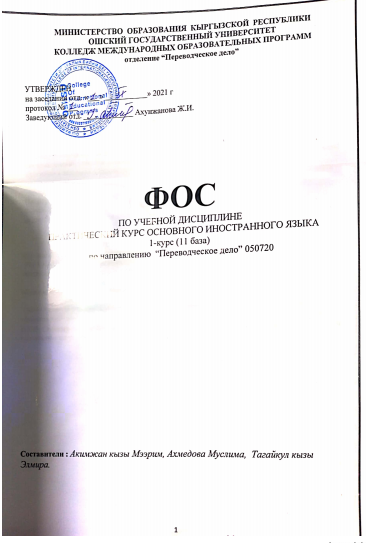 1.Ожидаемые результаты и компетенции………………………………22.Перечень оценочных средств по учебной дисциплине………………33.Критерии оценивания по дисциплине……………………………....3-44.Матрица  компетентностных задач по дисциплине..………………..4-55.Критерии оценки знаний студентов на зачете и экзамене…………..51. Фонд оценочных средств – неотъемлемая часть нормативно-методического обеспечения системы оценки качества освоения студентами основной профессиональной образовательной программы высшего образования.Паспортфонда оценочных средств по дисциплине«Практический курс основного иностранного языка» РО контролируемой компетенции РО 1 Применение стилистических, грамматических, фонетических знаний для ведения межязыкового общения и межкультурной коммуникации.Коды контролируемой компетенции	 ОК-4 Осуществлять поиск, интерпретацию и использование информации, необходимой для эффективного выполнения профессиональных задач, профессионального и личностного развития; ПК-5 Способен ясно и логически-связно выражаться и составлять тексты по определенной теме на иностранном изучаемом языкеПеречень оценочных средств по учебной дисциплине“Практический курс основного иностранного языка”Критерии оцениванияпо дисциплине“Практический курс основного иностранного  языка”Матрица  компетентностных задач по дисциплинеКарта  накопления  баллов  по  дисциплинеI семестрII семестрКритерии оценки знаний студентов на зачете и экзаменеВыставление оценок на экзаменах осуществляется на основе принципов объективности, справедливости, всестороннего анализа качества знаний студентов, и других положений, способствующих повышению надежности оценки знаний обучающихся и устранению субъективных факторов.Оценка знаний (академической успеваемости) студенту осуществляется по 100 балльной системе (шкале) следующим образом:№Вид деятельностиОпределениеПрим.1Чтение  с  выполнением заданийчтение вслух  с соблюдением норм литературного произношения, при котором передается идейно образное содержание текста.2Письменное выполнение грамматических упражненийГрамматическое упражнение – это тренировочные упражнения на усвоении закрепление языкового материала  по грамматике английского языка3Прослушивание  и (аудирование) аудио-и видео-записей с последующим выполнением заданий Аудирование -   это осмысленное восприятие на слух речи носителей изучаемого языка. 4Диалог,  участие в ролевой и деловой игре Диалог – это словесный обмен репликами между двумя и более собеседникамиРолевая игра на занятиях по английскому языку – это моделирование речевой ситуации, направленое  на развитие навыков реального общения на изучаемом языке 5ТестированиеТестирование – процесс проверки требуемых знаний, умений  и навыков студентов, приобретенных за определенный период обучения , по результатом которого можно судить об уровне знаний студента. 6ПрезантацияПредставления студента наработанной информации по заданной тематике в виде набора слайдов и спецэффектов.№Вид деятельностиКритерии оцениванияОценка1 Чтение  с выполнением заданий - толкавание значений слов- выразительность и интонация-адекватность понимания задания 52Письменное выполнение грамматических упражнений- адекватность понимания задания- правильные грамматические обороты - полнота выполнения всех упражнений53Прослушивание  (аудирование) аудио-и видео-записей с  последующим выполнением заданий-правильные ответы на вопросы по прослушанному материалу -правильная передача основноймысли аудио\видео-записи-краткость изложения прослушанного материала (устно и письменно)54Диалог и участие в ролевой, деловой игре -креативность -соовтетствие заданной теме -грамотность и беглость речи-соответствие речевой ситуации-активность и вовлеченность -гибкость и адаптация к условиям игры-правильное сопоставление интонаций 55Тестирование 5-выполнил все задания правильно4-выполнил все задания, иногда ошибался3-часто ошибался, выполнил правильно только половину заданий2-почти ничего не смог выполнить правильно 56 Презентация-взаимодействие с аудиторией в течении презентации-оригинальность оформления (дизайна) презентации-грамотность речи-композиционная завершенность выступления 5№Контролируе-мые блоки (темы) дисциплиныКонтролируе-мыекомпетенцииОценочные средства1IntroductionLikes and DislikesПК-5,ОК-4  -понимание значений пройденных лексических единиц-правильное использование пройденного лексического и грамматического  материала в своей речи -способность  делать презентации на заданные темы- правильное использование пройденных лексических единиц и грамматических конструкций в письме-способность правильно и четко читать и понимать  тексты на английском  языке-правильное выполнениеграмматических упражнений-понимание основной идеи аудио текстов в рамках изучаемой тематики-умение вести диалог  -умение комментировать и высказывать свое мнение соблюдая речевую этику на изучаемом языке2Unit 1 How do you feel?ПК-5,ОК-4-понимание значений пройденных лексических единиц-правильное использование пройденного лексического и грамматического  материала в своей речи -способность  делать презентации на заданные темы- правильное использование пройденных лексических единиц и грамматических конструкций в письме-способность правильно и четко читать и понимать  тексты на английском  языке-правильное выполнениеграмматических упражнений-понимание основной идеи аудио текстов в рамках изучаемой тематики-умение вести диалог  -умение комментировать и высказывать свое мнение соблюдая речевую этику на изучаемом языке3Unit 2 LandscapeПК-5-понимание значений пройденных лексических единиц-правильное использование пройденного лексического и грамматического  материала в своей речи -способность  делать презентации на заданные темы- правильное использование пройденных лексических единиц и грамматических конструкций в письме-способность правильно и четко читать и понимать  тексты на английском  языке-правильное выполнениеграмматических упражнений-понимание основной идеи аудио текстов в рамках изучаемой тематики-умение вести диалог  -умение комментировать и высказывать свое мнение соблюдая речевую этику на изучаемом языке4Unit 3 On screenПК-5-понимание значений пройденных лексических единиц-правильное использование пройденного лексического и грамматического  материала в своей речи -способность  делать презентации на заданные темы- правильное использование пройденных лексических единиц и грамматических конструкций в письме-способность правильно и четко читать и понимать  тексты на английском  языке-правильное выполнениеграмматических упражнений-понимание основной идеи аудио текстов в рамках изучаемой тематики-умение вести диалог  -умение комментировать и высказывать свое мнение соблюдая речевую этику на изучаемом языке5Unit 4 Our planetОК-4, ПК-5-понимание значений пройденных лексических единиц-правильное использование пройденного лексического и грамматического  материала в своей речи -способность  делать презентации на заданные темы- правильное использование пройденных лексических единиц и грамматических конструкций в письме-способность правильно и четко читать и понимать  тексты на английском  языке-правильное выполнениеграмматических упражнений-понимание основной идеи аудио текстов в рамках изучаемой тематики-умение вести диалог  -умение комментировать и высказывать свое мнение соблюдая речевую этику на изучаемом языке6Unit 5 AmbitionПК-5-понимание значений пройденных лексических единиц-правильное использование пройденного лексического и грамматического  материала в своей речи -способность  делать презентации на заданные темы- правильное использование пройденных лексических единиц и грамматических конструкций в письме-способность правильно и четко читать и понимать  тексты на английском  языке-правильное выполнениеграмматических упражнений-понимание основной идеи аудио текстов в рамках изучаемой тематики-умение вести диалог  -умение комментировать и высказывать свое мнение соблюдая речевую этику на изучаемом языке7Unit 6 Tourism ОК-4-понимание значений пройденных лексических единиц-правильное использование пройденного лексического и грамматического  материала в своей речи -способность  делать презентации на заданные темы- правильное использование пройденных лексических единиц и грамматических конструкций в письме-способность правильно и четко читать и понимать  тексты на английском  языке-правильное выполнениеграмматических упражнений-понимание основной идеи аудио текстов в рамках изучаемой тематики-умение вести диалог  -умение комментировать и высказывать свое мнение соблюдая речевую этику на изучаемом языкеСеми-нар                                               Модуль 1 (30б)   РК  -1                                               Модуль 1 (30б)   РК  -1                                               Модуль 1 (30б)   РК  -1                                               Модуль 1 (30б)   РК  -1                                               Модуль 1 (30б)   РК  -1                                               Модуль 1 (30б)   РК  -1                                               Модуль 1 (30б)   РК  -1                                               Модуль 1 (30б)   РК  -1                                               Модуль 1 (30б)   РК  -1                                               Модуль 1 (30б)   РК  -1                                               Модуль 1 (30б)   РК  -1                                               Модуль 1 (30б)   РК  -1                                               Модуль 1 (30б)   РК  -1                                               Модуль 1 (30б)   РК  -1                                               Модуль 1 (30б)   РК  -1                ТК-1 (10б)                         ТК-1 (10б)                         ТК-1 (10б)                         ТК-1 (10б)                         ТК-1 (10б)                         ТК-1 (10б)                         ТК-1 (10б)                         ТК-1 (10б)                         ТК-1 (10б)                           ТК-2 (10 б)                  ТК-2 (10 б)                  ТК-2 (10 б)                  ТК-2 (10 б)                  ТК-2 (10 б)                  ТК-2 (10 б)                  ТК-2 (10 б)                  ТК-2 (10 б)                  ТК-2 (10 б)                  ТК-2 (10 б)ПрПрПрПрПрПрПрСрсСрспрспрсСрссрссСрссрссРК1РК1 1РК1 1 темыч ч ч ч ч  б бБЧТемыЧБб10 Ч2,5 бРК1РК1 1РК1 1  Т-1a222221112 12 Т-2a2110,521,3        10б  T-1b222220.50.50,5 2 T-2a20,50,52        10б  T-1b222220,50,5 0,52 T-2b20,50,52        10б  T-1c222220,50,5 0,5 2 T-2c20,50,52        10б  T-1d222220,50,5 0,5 2T-2d20,50,52        10б  T-1e222220.50.50.52T-2e20.50.52        10бT- 1f222220.50.50.52T-2f20.50.52        10бT-1g, test2+12+12+12+12+111  12T-2g,test2+1112        10бВсего17ч17ч17ч17ч17ч 5б 5б 5б17ч17ч    5б 5б17ч        10бСеми-нарМодуль 2 (30б)   РК  -1Модуль 2 (30б)   РК  -1Модуль 2 (30б)   РК  -1Модуль 2 (30б)   РК  -1Модуль 2 (30б)   РК  -1Модуль 2 (30б)   РК  -1Модуль 2 (30б)   РК  -1Модуль 2 (30б)   РК  -1Модуль 2 (30б)   РК  -1                ТК-1 (10б)                         ТК-1 (10б)                         ТК-1 (10б)                         ТК-1 (10б)                         ТК-1 (10б)                         ТК-1 (10б)                         ТК-1 (10б)                         ТК-1 (10б)                         ТК-1 (10б)         ПрПрПрПрПрПрПрСрсСрсРК1 темыч ч ч ч ч  б бБЧБРК1  Т-3a222221112 12        10б  T-3b 22 22 22 22 22    0,5    0,5  0,52  T-3b 2 2 2 2 2    0,5    0,5   0,52  T-3C 2 2 2 2 2   0,5   0,5    0,52  T-3D22222    0,5    0,5    0,52  T-3E22222    0,5    0,5    0,52T-3F222220.50.50.52T-3G, test2+12+12+12+12+11112Всего17ч17ч17ч17ч17ч 5 5 517ч        10бСеми-нарМодуль 1 (30б)   РК  -1Модуль 1 (30б)   РК  -1Модуль 1 (30б)   РК  -1Модуль 1 (30б)   РК  -1Модуль 1 (30б)   РК  -1Модуль 1 (30б)   РК  -1Модуль 1 (30б)   РК  -1Модуль 1 (30б)   РК  -1Модуль 1 (30б)   РК  -1Модуль 1 (30б)   РК  -1Модуль 1 (30б)   РК  -1Модуль 1 (30б)   РК  -1Модуль 1 (30б)   РК  -1Модуль 1 (30б)   РК  -1Модуль 1 (30б)   РК  -1                ТК-1 (10б)                         ТК-1 (10б)                         ТК-1 (10б)                         ТК-1 (10б)                         ТК-1 (10б)                         ТК-1 (10б)                         ТК-1 (10б)                         ТК-1 (10б)                         ТК-1 (10б)         ТК-2 (10 б)ТК-2 (10 б)ТК-2 (10 б)ТК-2 (10 б)ТК-2 (10 б)ТК-2 (10 б)ТК-2 (10 б)ТК-2 (10 б)ТК-2 (10 б)ТК-2 (10 б)ПрПрПрПрПрПрПрСрсСрсПрСПрССрссрссСрссрссРК1 темыч ч ч ч ч  б бБЧБТемыЧБб10 Ч2,5РК1Т-4a222221112 12Т-5a2110,521,3        10б  T-4a222220,50,50,52T-5b 20,50,52        10б  T-4b222220,50,5 0,52  T-5c 20,50,52        10б  T-4c222220,50,5 0,5 2  T-5d20,50,52        10б  T-4d222220.50.50.5 2  T-5e20.50.52        10б  T-4e222220.50.50.5 2T-5f20.50.52        10б T-4f222220.50.50.52T-5g20.50.52        10бT-4g,test2+12+12+12+12+11112T-5h2+1112        10бВсего1717171717 5 5 5         1717    5  516        10бСеми-нарМодуль 2 (30б)   РК  -1Модуль 2 (30б)   РК  -1Модуль 2 (30б)   РК  -1Модуль 2 (30б)   РК  -1Модуль 2 (30б)   РК  -1Модуль 2 (30б)   РК  -1Модуль 2 (30б)   РК  -1Модуль 2 (30б)   РК  -1Модуль 2 (30б)   РК  -1                ТК-1 (10б)                         ТК-1 (10б)                         ТК-1 (10б)                         ТК-1 (10б)                         ТК-1 (10б)                         ТК-1 (10б)                         ТК-1 (10б)                         ТК-1 (10б)                         ТК-1 (10б)         ПрПрПрПрПрПрПрСрсСрсРК1 темыч ч ч ч ч  б бБЧБРК1Т-6a222221112 12        10бT-6b 22 22 22 22 22    0,5    0,5  0,52  T-6c 2 2 2 2 2    0,5    0,5   0,52  T-6d 2 2 2 2 2   0,5   0,5    0,52  T-6e22222    0,5    0,5    0,52T-6f22222    0,5    0,5    0,52T-6g222220.50.50.52T-6h2+12+12+12+12+11112Всего17ч17ч17ч17ч17ч 5 5 517ч        10бРейтинг (баллы)Оценка по традиционной системе Оценка по традиционной системе Оценка по традиционной системе 87 – 100                5Отлично74 – 86                4Хорошо 61 -73                3Удовлетворительно61 – 02Неудовлетворительно 